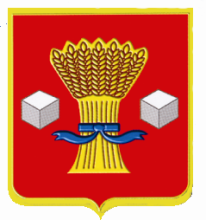 АдминистрацияСветлоярского муниципального района Волгоградской областиПОСТАНОВЛЕНИЕот 13.07.2023                  № 934О резервировании земельных участков для муниципальных нуждРуководствуясь статьями 11, 56, 56.1, 70.1 Земельного кодекса Российской Федерации, статьей 17 Федерального закона от 18.06.2001 № 78-ФЗ «О землеустройстве», Постановлением Правительства Российской Федерации от 22.07.2008 № 561 « О некоторых вопросах, связанных с резервированием земель для  государственных или муниципальных нужд», Уставом Светлоярского муниципального района Волгоградской области, в соответствии с правилами землепользования и застройки Кировского сельского поселения Светлоярского муниципального района Волгоградской области, утвержденными решением Светлоярской районной Думы Волгоградской области 27.02.2019 № 75/370, генеральным планом Кировского сельского поселения Светлоярского муниципального района Волгоградской области, утвержденным решением Светлоярской районной Думы Волгоградской области от 27.10.2016 № 33/188, в целях размещения объектов жилищно-коммунального хозяйства, п о с т а н о в л я ю:Зарезервировать для муниципальных нужд сроком на три года следующие земельные участки: -  категории земель: земли населенных пунктов, площадью 69292 кв. м, с кадастровым номером  34:26:051501:149, расположенный по адресу: Волгоградская область, Светлоярский район, западная окраина п. Кирова, с видом разрешенного использования: коммунальное обслуживание;-  категории земель: земли населенных пунктов, площадью 2818 кв. м, с кадастровым номером  34:26:051501:245, расположенный по адресу: Волгоградская область, Светлоярский район, западная окраина п. Кирова, с видом разрешенного использования: коммунальное обслуживание.Установить на срок резервирования, указанный в пункте 1 настоящего постановления, ограничения в отношении земельных участков, запрещающие:- возведение жилых, производственных, культурно-бытовых и иных зданий, сооружений;- изменение вида разрешенного использования земельных участков;- образование земельных участков путем раздела, объединения, перераспределения земельных участков или выдела из земельного участка;- приватизацию земельных участков.Отделу по сельскому хозяйству, продовольствию и земельным отношениям администрации Светлоярского муниципального района Волгоградской области (Морозов С.С.) обеспечить государственную регистрацию ограничений прав, установленных настоящим постановлением, в филиале публично-правовой компании «Роскадастр» по Волгоградской области.Отделу по муниципальной службе, общим и кадровым вопросам администрации Светлоярского муниципального района Волгоградской области (Иванова Н.В.) направить настоящее постановление для размещения на официальном сайте Светлоярского муниципального района Волгоградской области в сети «Интернет» и опубликования в районной газете «Восход».Контроль за исполнением настоящего постановления возложить на заместителя главы Светлоярского муниципального района Волгоградской области Лемешко И.А.Глава муниципального района		                                                    В.В.ФадеевИсп. Шульженко О.В. 